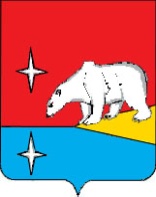 АДМИНИСТРАЦИЯГОРОДСКОГО ОКРУГА ЭГВЕКИНОТП О С Т А Н О В Л Е Н И ЕО внесении изменений в Муниципальную программу «Содержание, развитие и ремонт инфраструктуры городского округа Эгвекинот на 2016-2023 годы», утвержденную Постановлением Администрации Иультинского муниципального района от 20 ноября 2015 г. № 131-паВ целях уточнения отдельных положений муниципального нормативного правового акта городского округа Эгвекинот, Администрация городского округа ЭгвекинотП О С Т А Н О В Л Я Е Т:Внести в постановление Администрации Иультинского муниципального района от 20 ноября 2015 г. № 131-па «Об утверждении муниципальной программы «Содержание, развитие и ремонт инфраструктуры городского округа Эгвекинот на 2016-2023 годы» следующие изменения:В паспорте Муниципальной программы:1) абзац «Объемы финансовых ресурсов Муниципальной программы» изложить в следующей редакции:1.2. Раздел IV «Ресурсное обеспечение Муниципальной программы» изложить в следующей редакции:«IV. Ресурсное обеспечение Муниципальной программыОбщий объём бюджетных ассигнований Муниципальной программы составляет   901 345,5 тыс. рублей, из них:за счёт средств федерального бюджета – 6 576,3 тыс. рублей, в том числе по годам:в 2016 году –  0,0 тыс. рублей;в 2017 году –  0,0 тыс. рублей;в 2018 году – 0,0 тыс. рублей;в 2019 году – 0,0 тыс. рублей;в 2020 году – 0,0 тыс. рублей;в 2021 году – 6 576,3 тыс. рублей;в 2022 году – 0,0 тыс. рублей;в 2023 году – 0,0 тыс. рублей;за счёт средств окружного бюджета – 337 334,5 тыс. рублей, в том числе по годам:в 2016 году –  963,0 тыс. рублей;в 2017 году –  117 983,6 тыс. рублей;в 2018 году – 140 106,2 тыс. рублей;в 2019 году – 2 428,9 тыс. рублей;в 2020 году – 8 041,3 тыс. рублей;в 2021 году – 24 535,96 тыс. рублей;в 2022 году – 43 275,54 тыс. рублей;в 2023 году – 0,0 тыс. рублей;за счёт средств местного бюджета – 557 434,7 тыс. рублей, в том числе по годам:в 2016 году –  85 106,4 тыс. рублей;в 2017 году–   114 775,6 тыс. рублей;в 2018 году –  87 485,2 тыс. рублей;в 2019 году – 111 857,5 тыс. рублей;в 2020 году – 86 605,1 тыс. рублей;в 2021 году – 71 561,57 тыс. рублей;в 2022 году – 43,33 тыс. рублей;в 2023 году –  0,0 тыс. рублей.».1.3. Приложение «Перечень мероприятий Муниципальной программы «Содержание, развитие и ремонт инфраструктуры городского округа Эгвекинот на 2016-2023 годы» изложить в редакции согласно приложению 1 к настоящему постановлению.Настоящее постановление подлежит обнародованию в местах, определенных Уставом городского округа Эгвекинот, размещению на официальном сайте Администрации городского округа Эгвекинот в информационно-телекоммуникационной сети «Интернет» и вступает в силу со дня его обнародования.Контроль за исполнением настоящего постановления возложить на Управление промышленной политики Администрации городского округа Эгвекинот (Абакаров А.М.).Глава Администрации                                                                                          Р.В. Коркишко                                                                                                                                                                                            Приложение 1       к постановлению Администрации        городского округа Эгвекинот              от 13 сентября 2021 г. № 388-па                                                                                                                                                                                                                                             ».от 13 сентября 2021 г.  № 388 - па           п. Эгвекинот«Объёмы финансовых ресурсов Муниципальной программыОбщий объём бюджетных ассигнований Муниципальной программы составляет 901 345,5 тыс. рублей, из них:за счёт средств федерального бюджета – 6 576,3 тыс. рублей, в том числе по годам:в 2016 году –  0,0 тыс. рублей;в 2017 году –  0,0 тыс. рублей;в 2018 году – 0,0 тыс. рублей;в 2019 году – 0,0 тыс. рублей;в 2020 году – 0,0 тыс. рублей;в 2021 году – 6 576,3 тыс. рублей;в 2022 году – 0,0 тыс. рублей;в 2023 году – 0,0 тыс. рублей;за счёт средств окружного бюджета – 337 334,5 тыс. рублей,  в том числе по годам:в 2016 году –  963,0 тыс. рублей;в 2017 году –  117 983,6 тыс. рублей;в 2018 году – 140 106,2 тыс. рублей;в 2019 году – 2 428,9 тыс. рублей;в 2020 году – 8 041,3 тыс. рублей;в 2021 году – 24 535,96 тыс. рублей;в 2022 году – 43 275,54 тыс. рублей;в 2023 году – 0,0 тыс. рублей;за счёт средств местного бюджета – 557 434,7 тыс. рублей,     в том числе по годам:в 2016 году – 85 106,4 тыс. рублей;в 2017 году – 114 775,6 тыс. рублей;в 2018 году –  87 485,2 тыс. рублей;в 2019 году – 111 857,5 тыс. рублей;в 2020 году – 86 605,1 тыс. рублей;в 2021 году – 71 561,57 тыс. рублей;в 2022 году – 43,33 тыс. рублей;в 2023 году – 0,0 тыс. рублей.».«Приложение № 1«Приложение № 1«Приложение № 1«Приложение № 1«Приложение № 1«Приложение № 1«Приложение № 1«Приложение № 1«Приложение № 1«Приложение № 1к Муниципальной программек Муниципальной программек Муниципальной программек Муниципальной программек Муниципальной программек Муниципальной программек Муниципальной программек Муниципальной программек Муниципальной программек Муниципальной программе«Содержание, развитие и ремонт инфраструктуры«Содержание, развитие и ремонт инфраструктуры«Содержание, развитие и ремонт инфраструктуры«Содержание, развитие и ремонт инфраструктуры«Содержание, развитие и ремонт инфраструктуры«Содержание, развитие и ремонт инфраструктуры«Содержание, развитие и ремонт инфраструктуры«Содержание, развитие и ремонт инфраструктуры«Содержание, развитие и ремонт инфраструктуры«Содержание, развитие и ремонт инфраструктурыгородского округа Эгвекинот на 2016-2023 годы»городского округа Эгвекинот на 2016-2023 годы»городского округа Эгвекинот на 2016-2023 годы»городского округа Эгвекинот на 2016-2023 годы»городского округа Эгвекинот на 2016-2023 годы»городского округа Эгвекинот на 2016-2023 годы»городского округа Эгвекинот на 2016-2023 годы»городского округа Эгвекинот на 2016-2023 годы»городского округа Эгвекинот на 2016-2023 годы»городского округа Эгвекинот на 2016-2023 годы»ПЕРЕЧЕНЬПЕРЕЧЕНЬПЕРЕЧЕНЬПЕРЕЧЕНЬПЕРЕЧЕНЬПЕРЕЧЕНЬПЕРЕЧЕНЬПЕРЕЧЕНЬПЕРЕЧЕНЬПЕРЕЧЕНЬМЕРОПРИЯТИЙ МУНИЦИПАЛЬНОЙ ПРОГРАММЫМЕРОПРИЯТИЙ МУНИЦИПАЛЬНОЙ ПРОГРАММЫМЕРОПРИЯТИЙ МУНИЦИПАЛЬНОЙ ПРОГРАММЫМЕРОПРИЯТИЙ МУНИЦИПАЛЬНОЙ ПРОГРАММЫМЕРОПРИЯТИЙ МУНИЦИПАЛЬНОЙ ПРОГРАММЫМЕРОПРИЯТИЙ МУНИЦИПАЛЬНОЙ ПРОГРАММЫМЕРОПРИЯТИЙ МУНИЦИПАЛЬНОЙ ПРОГРАММЫМЕРОПРИЯТИЙ МУНИЦИПАЛЬНОЙ ПРОГРАММЫМЕРОПРИЯТИЙ МУНИЦИПАЛЬНОЙ ПРОГРАММЫМЕРОПРИЯТИЙ МУНИЦИПАЛЬНОЙ ПРОГРАММЫ«Содержание, развитие и ремонт инфраструктуры городского округа Эгвекинот на 2016-2023 годы»«Содержание, развитие и ремонт инфраструктуры городского округа Эгвекинот на 2016-2023 годы»«Содержание, развитие и ремонт инфраструктуры городского округа Эгвекинот на 2016-2023 годы»«Содержание, развитие и ремонт инфраструктуры городского округа Эгвекинот на 2016-2023 годы»«Содержание, развитие и ремонт инфраструктуры городского округа Эгвекинот на 2016-2023 годы»«Содержание, развитие и ремонт инфраструктуры городского округа Эгвекинот на 2016-2023 годы»«Содержание, развитие и ремонт инфраструктуры городского округа Эгвекинот на 2016-2023 годы»«Содержание, развитие и ремонт инфраструктуры городского округа Эгвекинот на 2016-2023 годы»«Содержание, развитие и ремонт инфраструктуры городского округа Эгвекинот на 2016-2023 годы»«Содержание, развитие и ремонт инфраструктуры городского округа Эгвекинот на 2016-2023 годы»(наименование муниципальной программы)(наименование муниципальной программы)(наименование муниципальной программы)(наименование муниципальной программы)(наименование муниципальной программы)(наименование муниципальной программы)(наименование муниципальной программы)(наименование муниципальной программы)(наименование муниципальной программы)(наименование муниципальной программы)№ п/пНаименование направления, раздела, мероприятияПериод реализации мероприятийОбъем финансовых ресурсов, тыс. рублейОбъем финансовых ресурсов, тыс. рублейОбъем финансовых ресурсов, тыс. рублейОбъем финансовых ресурсов, тыс. рублейОбъем финансовых ресурсов, тыс. рублейОбъем финансовых ресурсов, тыс. рублейСоисполнители, участники№ п/пНаименование направления, раздела, мероприятияПериод реализации мероприятийвсегов том числе средства:в том числе средства:в том числе средства:в том числе средства:№ п/пНаименование направления, раздела, мероприятияПериод реализации мероприятийвсегофедерального бюджетаокружного бюджетаместного бюджетапрочих внебюджетных источников12345678991Мероприятия по капитальному ремонту жилищного фонда2016-202367 607,400,000,0067 607,400,00Управление промышленной политики Администрации городского округа ЭгвекинотУправление промышленной политики Администрации городского округа Эгвекинот1Мероприятия по капитальному ремонту жилищного фонда201629 305,400,000,0029 305,400,00Управление промышленной политики Администрации городского округа ЭгвекинотУправление промышленной политики Администрации городского округа Эгвекинот1Мероприятия по капитальному ремонту жилищного фонда201714 303,100,000,0014 303,100,00Управление промышленной политики Администрации городского округа ЭгвекинотУправление промышленной политики Администрации городского округа Эгвекинот1Мероприятия по капитальному ремонту жилищного фонда20182 925,500,000,002 925,500,00Управление промышленной политики Администрации городского округа ЭгвекинотУправление промышленной политики Администрации городского округа Эгвекинот1Мероприятия по капитальному ремонту жилищного фонда20199 209,500,000,009 209,500,00Управление промышленной политики Администрации городского округа ЭгвекинотУправление промышленной политики Администрации городского округа Эгвекинот1Мероприятия по капитальному ремонту жилищного фонда20205 130,200,000,005 130,200,00Управление промышленной политики Администрации городского округа ЭгвекинотУправление промышленной политики Администрации городского округа Эгвекинот1Мероприятия по капитальному ремонту жилищного фонда20216 733,700,000,006 733,700,00Управление промышленной политики Администрации городского округа ЭгвекинотУправление промышленной политики Администрации городского округа Эгвекинот1Мероприятия по капитальному ремонту жилищного фонда20220,000,000,000,000,00Управление промышленной политики Администрации городского округа ЭгвекинотУправление промышленной политики Администрации городского округа Эгвекинот1Мероприятия по капитальному ремонту жилищного фонда20230,000,000,000,000,00Управление промышленной политики Администрации городского округа ЭгвекинотУправление промышленной политики Администрации городского округа Эгвекинот2Мероприятия по содержанию дорог2016-202374 391,700,000,0074 391,700,00Управление промышленной политики Администрации городского округа ЭгвекинотУправление промышленной политики Администрации городского округа Эгвекинот2Мероприятия по содержанию дорог201610 560,100,000,0010 560,100,00Управление промышленной политики Администрации городского округа ЭгвекинотУправление промышленной политики Администрации городского округа Эгвекинот2Мероприятия по содержанию дорог201710 560,100,000,0010 560,100,00Управление промышленной политики Администрации городского округа ЭгвекинотУправление промышленной политики Администрации городского округа Эгвекинот2Мероприятия по содержанию дорог201810 570,100,000,0010 570,100,00Управление промышленной политики Администрации городского округа ЭгвекинотУправление промышленной политики Администрации городского округа Эгвекинот2Мероприятия по содержанию дорог201913 130,000,000,0013 130,000,00Управление промышленной политики Администрации городского округа ЭгвекинотУправление промышленной политики Администрации городского округа Эгвекинот2Мероприятия по содержанию дорог202013 788,800,000,0013 788,800,00Управление промышленной политики Администрации городского округа ЭгвекинотУправление промышленной политики Администрации городского округа Эгвекинот2Мероприятия по содержанию дорог202115 782,600,000,0015 782,600,00Управление промышленной политики Администрации городского округа ЭгвекинотУправление промышленной политики Администрации городского округа Эгвекинот2Мероприятия по содержанию дорог20220,000,000,000,000,00Управление промышленной политики Администрации городского округа ЭгвекинотУправление промышленной политики Администрации городского округа Эгвекинот2Мероприятия по содержанию дорог20230,000,000,000,000,00Управление промышленной политики Администрации городского округа ЭгвекинотУправление промышленной политики Администрации городского округа Эгвекинот3Мероприятия по освещению улиц2016-202326 523,200,000,0026 523,200,00Управление промышленной политики Администрации городского округа ЭгвекинотУправление промышленной политики Администрации городского округа Эгвекинот3Мероприятия по освещению улиц20167 438,100,000,007 438,100,00Управление промышленной политики Администрации городского округа ЭгвекинотУправление промышленной политики Администрации городского округа Эгвекинот3Мероприятия по освещению улиц20173 388,000,000,003 388,000,00Управление промышленной политики Администрации городского округа ЭгвекинотУправление промышленной политики Администрации городского округа Эгвекинот3Мероприятия по освещению улиц20183 167,400,000,003 167,400,00Управление промышленной политики Администрации городского округа ЭгвекинотУправление промышленной политики Администрации городского округа Эгвекинот3Мероприятия по освещению улиц20193 344,200,000,003 344,200,00Управление промышленной политики Администрации городского округа ЭгвекинотУправление промышленной политики Администрации городского округа Эгвекинот3Мероприятия по освещению улиц20204 564,300,000,004 564,300,00Управление промышленной политики Администрации городского округа ЭгвекинотУправление промышленной политики Администрации городского округа Эгвекинот3Мероприятия по освещению улиц20214 621,200,000,004 621,200,00Управление промышленной политики Администрации городского округа ЭгвекинотУправление промышленной политики Администрации городского округа Эгвекинот3Мероприятия по освещению улиц20220,000,000,000,000,00Управление промышленной политики Администрации городского округа ЭгвекинотУправление промышленной политики Администрации городского округа Эгвекинот3Мероприятия по освещению улиц20230,000,000,000,000,00Управление промышленной политики Администрации городского округа ЭгвекинотУправление промышленной политики Администрации городского округа Эгвекинот4Мероприятия по озеленению улиц2016-2023371,300,000,00371,300,00Управление промышленной политики Администрации городского округа ЭгвекинотУправление промышленной политики Администрации городского округа Эгвекинот4Мероприятия по озеленению улиц20160,000,000,000,000,00Управление промышленной политики Администрации городского округа ЭгвекинотУправление промышленной политики Администрации городского округа Эгвекинот4Мероприятия по озеленению улиц20170,000,000,000,000,00Управление промышленной политики Администрации городского округа ЭгвекинотУправление промышленной политики Администрации городского округа Эгвекинот4Мероприятия по озеленению улиц20180,000,000,000,000,00Управление промышленной политики Администрации городского округа ЭгвекинотУправление промышленной политики Администрации городского округа Эгвекинот4Мероприятия по озеленению улиц20190,000,000,000,000,00Управление промышленной политики Администрации городского округа ЭгвекинотУправление промышленной политики Администрации городского округа Эгвекинот4Мероприятия по озеленению улиц20200,000,000,000,000,00Управление промышленной политики Администрации городского округа ЭгвекинотУправление промышленной политики Администрации городского округа Эгвекинот4Мероприятия по озеленению улиц2021371,300,000,00371,300,00Управление промышленной политики Администрации городского округа ЭгвекинотУправление промышленной политики Администрации городского округа Эгвекинот4Мероприятия по озеленению улиц20220,000,000,000,000,00Управление промышленной политики Администрации городского округа ЭгвекинотУправление промышленной политики Администрации городского округа Эгвекинот4Мероприятия по озеленению улиц20230,000,000,000,000,00Управление промышленной политики Администрации городского округа ЭгвекинотУправление промышленной политики Администрации городского округа Эгвекинот5Мероприятия по содержанию кладбищ2016-20234 523,700,000,004 523,700,00Управление промышленной политики Администрации городского округа ЭгвекинотУправление промышленной политики Администрации городского округа Эгвекинот5Мероприятия по содержанию кладбищ20160,000,000,000,000,00Управление промышленной политики Администрации городского округа ЭгвекинотУправление промышленной политики Администрации городского округа Эгвекинот5Мероприятия по содержанию кладбищ20170,000,000,000,000,00Управление промышленной политики Администрации городского округа ЭгвекинотУправление промышленной политики Администрации городского округа Эгвекинот5Мероприятия по содержанию кладбищ20180,000,000,000,000,00Управление промышленной политики Администрации городского округа ЭгвекинотУправление промышленной политики Администрации городского округа Эгвекинот5Мероприятия по содержанию кладбищ20190,000,000,000,000,00Управление промышленной политики Администрации городского округа ЭгвекинотУправление промышленной политики Администрации городского округа Эгвекинот5Мероприятия по содержанию кладбищ2020110,000,000,00110,000,00Управление промышленной политики Администрации городского округа ЭгвекинотУправление промышленной политики Администрации городского округа Эгвекинот5Мероприятия по содержанию кладбищ20214 413,700,000,004 413,700,00Управление промышленной политики Администрации городского округа ЭгвекинотУправление промышленной политики Администрации городского округа Эгвекинот5Мероприятия по содержанию кладбищ20220,000,000,000,000,00Управление промышленной политики Администрации городского округа ЭгвекинотУправление промышленной политики Администрации городского округа Эгвекинот5Мероприятия по содержанию кладбищ20230,000,000,000,000,00Управление промышленной политики Администрации городского округа ЭгвекинотУправление промышленной политики Администрации городского округа Эгвекинот6Мероприятия по прочему благоустройству2016-202396 410,000,000,0096 410,000,00Управление промышленной политики Администрации городского округа ЭгвекинотУправление промышленной политики Администрации городского округа Эгвекинот6Мероприятия по прочему благоустройству201610 378,700,000,0010 378,700,00Управление промышленной политики Администрации городского округа ЭгвекинотУправление промышленной политики Администрации городского округа Эгвекинот6Мероприятия по прочему благоустройству201734 519,100,000,0034 519,100,00Управление промышленной политики Администрации городского округа ЭгвекинотУправление промышленной политики Администрации городского округа Эгвекинот6Мероприятия по прочему благоустройству20185 475,200,000,005 475,200,00Управление промышленной политики Администрации городского округа ЭгвекинотУправление промышленной политики Администрации городского округа Эгвекинот6Мероприятия по прочему благоустройству20195 775,200,000,005 775,200,00Управление промышленной политики Администрации городского округа ЭгвекинотУправление промышленной политики Администрации городского округа Эгвекинот6Мероприятия по прочему благоустройству202018 202,300,000,0018 202,300,00Управление промышленной политики Администрации городского округа ЭгвекинотУправление промышленной политики Администрации городского округа Эгвекинот6Мероприятия по прочему благоустройству202122 059,500,000,0022 059,500,00Управление промышленной политики Администрации городского округа ЭгвекинотУправление промышленной политики Администрации городского округа Эгвекинот6Мероприятия по прочему благоустройству20220,000,000,000,000,00Управление промышленной политики Администрации городского округа ЭгвекинотУправление промышленной политики Администрации городского округа Эгвекинот6Мероприятия по прочему благоустройству20230,000,000,000,000,00Управление промышленной политики Администрации городского округа ЭгвекинотУправление промышленной политики Администрации городского округа Эгвекинот7Мероприятия по захоронению и утилизации ТКО2016-20235 585,100,000,005 585,100,00Управление промышленной политики Администрации городского округа ЭгвекинотУправление промышленной политики Администрации городского округа Эгвекинот7Мероприятия по захоронению и утилизации ТКО20163 168,400,000,003 168,400,00Управление промышленной политики Администрации городского округа ЭгвекинотУправление промышленной политики Администрации городского округа Эгвекинот7Мероприятия по захоронению и утилизации ТКО20172 416,700,000,002 416,700,00Управление промышленной политики Администрации городского округа ЭгвекинотУправление промышленной политики Администрации городского округа Эгвекинот7Мероприятия по захоронению и утилизации ТКО20180,000,000,000,000,00Управление промышленной политики Администрации городского округа ЭгвекинотУправление промышленной политики Администрации городского округа Эгвекинот7Мероприятия по захоронению и утилизации ТКО20190,000,000,000,000,00Управление промышленной политики Администрации городского округа ЭгвекинотУправление промышленной политики Администрации городского округа Эгвекинот7Мероприятия по захоронению и утилизации ТКО20200,000,000,000,000,00Управление промышленной политики Администрации городского округа ЭгвекинотУправление промышленной политики Администрации городского округа Эгвекинот7Мероприятия по захоронению и утилизации ТКО20210,000,000,000,000,00Управление промышленной политики Администрации городского округа ЭгвекинотУправление промышленной политики Администрации городского округа Эгвекинот7Мероприятия по захоронению и утилизации ТКО20220,000,000,000,000,00Управление промышленной политики Администрации городского округа ЭгвекинотУправление промышленной политики Администрации городского округа Эгвекинот7Мероприятия по захоронению и утилизации ТКО20230,000,000,000,000,00Управление промышленной политики Администрации городского округа ЭгвекинотУправление промышленной политики Администрации городского округа Эгвекинот8Проведение мероприятий по предупреждению и ликвидации болезней животных, их лечению, отлову и содержанию безнадзорных животных, защите населения от болезней, общих для человека и животных2016-20232 253,500,002 253,500,000,00Отдел сельского хозяйства и экологии Администрации городского округа ЭгвекинотОтдел сельского хозяйства и экологии Администрации городского округа Эгвекинот8Проведение мероприятий по предупреждению и ликвидации болезней животных, их лечению, отлову и содержанию безнадзорных животных, защите населения от болезней, общих для человека и животных2016963,000,00963,000,000,00Отдел сельского хозяйства и экологии Администрации городского округа ЭгвекинотОтдел сельского хозяйства и экологии Администрации городского округа Эгвекинот8Проведение мероприятий по предупреждению и ликвидации болезней животных, их лечению, отлову и содержанию безнадзорных животных, защите населения от болезней, общих для человека и животных20170,000,000,000,000,00Отдел сельского хозяйства и экологии Администрации городского округа ЭгвекинотОтдел сельского хозяйства и экологии Администрации городского округа Эгвекинот8Проведение мероприятий по предупреждению и ликвидации болезней животных, их лечению, отлову и содержанию безнадзорных животных, защите населения от болезней, общих для человека и животных20180,000,000,000,000,00Отдел сельского хозяйства и экологии Администрации городского округа ЭгвекинотОтдел сельского хозяйства и экологии Администрации городского округа Эгвекинот8Проведение мероприятий по предупреждению и ликвидации болезней животных, их лечению, отлову и содержанию безнадзорных животных, защите населения от болезней, общих для человека и животных20190,000,000,000,000,00Отдел сельского хозяйства и экологии Администрации городского округа ЭгвекинотОтдел сельского хозяйства и экологии Администрации городского округа Эгвекинот8Проведение мероприятий по предупреждению и ликвидации болезней животных, их лечению, отлову и содержанию безнадзорных животных, защите населения от болезней, общих для человека и животных20200,000,000,000,000,00Отдел сельского хозяйства и экологии Администрации городского округа ЭгвекинотОтдел сельского хозяйства и экологии Администрации городского округа Эгвекинот8Проведение мероприятий по предупреждению и ликвидации болезней животных, их лечению, отлову и содержанию безнадзорных животных, защите населения от болезней, общих для человека и животных20211 290,500,001 290,500,000,00Отдел сельского хозяйства и экологии Администрации городского округа ЭгвекинотОтдел сельского хозяйства и экологии Администрации городского округа Эгвекинот8Проведение мероприятий по предупреждению и ликвидации болезней животных, их лечению, отлову и содержанию безнадзорных животных, защите населения от болезней, общих для человека и животных20220,000,000,000,000,00Отдел сельского хозяйства и экологии Администрации городского округа ЭгвекинотОтдел сельского хозяйства и экологии Администрации городского округа Эгвекинот8Проведение мероприятий по предупреждению и ликвидации болезней животных, их лечению, отлову и содержанию безнадзорных животных, защите населения от болезней, общих для человека и животных20230,000,000,000,000,00Отдел сельского хозяйства и экологии Администрации городского округа ЭгвекинотОтдел сельского хозяйства и экологии Администрации городского округа Эгвекинот9Ремонт, модернизация и реконструкция автомобильных дорог и инженерных сооружений на них2016-202364 310,900,000,0064 310,900,00Управление промышленной политики Администрации городского округа ЭгвекинотУправление промышленной политики Администрации городского округа Эгвекинот9Ремонт, модернизация и реконструкция автомобильных дорог и инженерных сооружений на них201618 139,400,000,0018 139,400,00Управление промышленной политики Администрации городского округа ЭгвекинотУправление промышленной политики Администрации городского округа Эгвекинот9Ремонт, модернизация и реконструкция автомобильных дорог и инженерных сооружений на них201728 222,100,000,0028 222,100,00Управление промышленной политики Администрации городского округа ЭгвекинотУправление промышленной политики Администрации городского округа Эгвекинот9Ремонт, модернизация и реконструкция автомобильных дорог и инженерных сооружений на них201830,000,000,0030,000,00Управление промышленной политики Администрации городского округа ЭгвекинотУправление промышленной политики Администрации городского округа Эгвекинот9Ремонт, модернизация и реконструкция автомобильных дорог и инженерных сооружений на них20190,000,000,000,000,00Управление промышленной политики Администрации городского округа ЭгвекинотУправление промышленной политики Администрации городского округа Эгвекинот9Ремонт, модернизация и реконструкция автомобильных дорог и инженерных сооружений на них20208 959,700,000,008 959,700,00Управление промышленной политики Администрации городского округа ЭгвекинотУправление промышленной политики Администрации городского округа Эгвекинот9Ремонт, модернизация и реконструкция автомобильных дорог и инженерных сооружений на них20218 959,700,000,008 959,700,00Управление промышленной политики Администрации городского округа ЭгвекинотУправление промышленной политики Администрации городского округа Эгвекинот9Ремонт, модернизация и реконструкция автомобильных дорог и инженерных сооружений на них20220,000,000,000,000,00Управление промышленной политики Администрации городского округа ЭгвекинотУправление промышленной политики Администрации городского округа Эгвекинот9Ремонт, модернизация и реконструкция автомобильных дорог и инженерных сооружений на них20230,000,000,000,000,00Управление промышленной политики Администрации городского округа ЭгвекинотУправление промышленной политики Администрации городского округа Эгвекинот10Ремонт, модернизация и реконструкция инженерно-технических сетей2016-202356 591,400,000,0056 591,400,00Управление промышленной политики Администрации городского округа ЭгвекинотУправление промышленной политики Администрации городского округа Эгвекинот10Ремонт, модернизация и реконструкция инженерно-технических сетей20160,000,000,000,000,00Управление промышленной политики Администрации городского округа ЭгвекинотУправление промышленной политики Администрации городского округа Эгвекинот10Ремонт, модернизация и реконструкция инженерно-технических сетей201714 288,400,000,0014 288,400,00Управление промышленной политики Администрации городского округа ЭгвекинотУправление промышленной политики Администрации городского округа Эгвекинот10Ремонт, модернизация и реконструкция инженерно-технических сетей20189 497,900,000,009 497,900,00Управление промышленной политики Администрации городского округа ЭгвекинотУправление промышленной политики Администрации городского округа Эгвекинот10Ремонт, модернизация и реконструкция инженерно-технических сетей20196 292,000,000,006 292,000,00Управление промышленной политики Администрации городского округа ЭгвекинотУправление промышленной политики Администрации городского округа Эгвекинот10Ремонт, модернизация и реконструкция инженерно-технических сетей202026 513,100,000,0026 513,100,00Управление промышленной политики Администрации городского округа ЭгвекинотУправление промышленной политики Администрации городского округа Эгвекинот10Ремонт, модернизация и реконструкция инженерно-технических сетей20210,000,000,000,000,00Управление промышленной политики Администрации городского округа ЭгвекинотУправление промышленной политики Администрации городского округа Эгвекинот10Ремонт, модернизация и реконструкция инженерно-технических сетей20220,000,000,000,000,00Управление промышленной политики Администрации городского округа ЭгвекинотУправление промышленной политики Администрации городского округа Эгвекинот10Ремонт, модернизация и реконструкция инженерно-технических сетей20230,000,000,000,000,00Управление промышленной политики Администрации городского округа ЭгвекинотУправление промышленной политики Администрации городского округа Эгвекинот11Подготовка проектной, проектно-сметной документации в целях реконструкции, модернизации и капитального ремонта объектов капитального строительства2016-2023680,000,000,00680,000,00Управление промышленной политики Администрации городского округа ЭгвекинотУправление промышленной политики Администрации городского округа Эгвекинот11Подготовка проектной, проектно-сметной документации в целях реконструкции, модернизации и капитального ремонта объектов капитального строительства2016680,000,000,00680,000,00Управление промышленной политики Администрации городского округа ЭгвекинотУправление промышленной политики Администрации городского округа Эгвекинот11Подготовка проектной, проектно-сметной документации в целях реконструкции, модернизации и капитального ремонта объектов капитального строительства20170,000,000,000,000,00Управление промышленной политики Администрации городского округа ЭгвекинотУправление промышленной политики Администрации городского округа Эгвекинот11Подготовка проектной, проектно-сметной документации в целях реконструкции, модернизации и капитального ремонта объектов капитального строительства20180,000,000,000,000,00Управление промышленной политики Администрации городского округа ЭгвекинотУправление промышленной политики Администрации городского округа Эгвекинот11Подготовка проектной, проектно-сметной документации в целях реконструкции, модернизации и капитального ремонта объектов капитального строительства20190,000,000,000,000,00Управление промышленной политики Администрации городского округа ЭгвекинотУправление промышленной политики Администрации городского округа Эгвекинот11Подготовка проектной, проектно-сметной документации в целях реконструкции, модернизации и капитального ремонта объектов капитального строительства20200,000,000,000,000,00Управление промышленной политики Администрации городского округа ЭгвекинотУправление промышленной политики Администрации городского округа Эгвекинот11Подготовка проектной, проектно-сметной документации в целях реконструкции, модернизации и капитального ремонта объектов капитального строительства20210,000,000,000,000,00Управление промышленной политики Администрации городского округа ЭгвекинотУправление промышленной политики Администрации городского округа Эгвекинот11Подготовка проектной, проектно-сметной документации в целях реконструкции, модернизации и капитального ремонта объектов капитального строительства20220,000,000,000,000,00Управление промышленной политики Администрации городского округа ЭгвекинотУправление промышленной политики Администрации городского округа Эгвекинот11Подготовка проектной, проектно-сметной документации в целях реконструкции, модернизации и капитального ремонта объектов капитального строительства20230,000,000,000,000,00Управление промышленной политики Администрации городского округа ЭгвекинотУправление промышленной политики Администрации городского округа Эгвекинот12Взносы на капитальный ремонт общего имущества многоквартирных домов2016-202344 743,100,000,0044 743,100,00Управление промышленной политики Администрации городского округа ЭгвекинотУправление промышленной политики Администрации городского округа Эгвекинот12Взносы на капитальный ремонт общего имущества многоквартирных домов20165 436,300,000,005 436,300,00Управление промышленной политики Администрации городского округа ЭгвекинотУправление промышленной политики Администрации городского округа Эгвекинот12Взносы на капитальный ремонт общего имущества многоквартирных домов20176 960,000,000,006 960,000,00Управление промышленной политики Администрации городского округа ЭгвекинотУправление промышленной политики Администрации городского округа Эгвекинот12Взносы на капитальный ремонт общего имущества многоквартирных домов20187 429,000,000,007 429,000,00Управление промышленной политики Администрации городского округа ЭгвекинотУправление промышленной политики Администрации городского округа Эгвекинот12Взносы на капитальный ремонт общего имущества многоквартирных домов20198 034,300,000,008 034,300,00Управление промышленной политики Администрации городского округа ЭгвекинотУправление промышленной политики Администрации городского округа Эгвекинот12Взносы на капитальный ремонт общего имущества многоквартирных домов20208 297,600,000,008 297,600,00Управление промышленной политики Администрации городского округа ЭгвекинотУправление промышленной политики Администрации городского округа Эгвекинот12Взносы на капитальный ремонт общего имущества многоквартирных домов20218 585,900,000,008 585,900,00Управление промышленной политики Администрации городского округа ЭгвекинотУправление промышленной политики Администрации городского округа Эгвекинот12Взносы на капитальный ремонт общего имущества многоквартирных домов20220,000,000,000,000,00Управление промышленной политики Администрации городского округа ЭгвекинотУправление промышленной политики Администрации городского округа Эгвекинот12Взносы на капитальный ремонт общего имущества многоквартирных домов20230,000,000,000,000,00Управление промышленной политики Администрации городского округа ЭгвекинотУправление промышленной политики Администрации городского округа Эгвекинот13Капитальный ремонт жилого дома в с. Рыркайпий по ул. Солнечная, д. 132016-202348 018,000,000,0048 018,000,00Управление промышленной политики Администрации городского округа ЭгвекинотУправление промышленной политики Администрации городского округа Эгвекинот13Капитальный ремонт жилого дома в с. Рыркайпий по ул. Солнечная, д. 1320160,000,000,000,000,00Управление промышленной политики Администрации городского округа ЭгвекинотУправление промышленной политики Администрации городского округа Эгвекинот13Капитальный ремонт жилого дома в с. Рыркайпий по ул. Солнечная, д. 1320170,000,000,000,000,00Управление промышленной политики Администрации городского округа ЭгвекинотУправление промышленной политики Администрации городского округа Эгвекинот13Капитальный ремонт жилого дома в с. Рыркайпий по ул. Солнечная, д. 13201833 018,000,000,0033 018,000,00Управление промышленной политики Администрации городского округа ЭгвекинотУправление промышленной политики Администрации городского округа Эгвекинот13Капитальный ремонт жилого дома в с. Рыркайпий по ул. Солнечная, д. 13201915 000,000,000,0015 000,000,00Управление промышленной политики Администрации городского округа ЭгвекинотУправление промышленной политики Администрации городского округа Эгвекинот13Капитальный ремонт жилого дома в с. Рыркайпий по ул. Солнечная, д. 1320200,000,000,000,000,00Управление промышленной политики Администрации городского округа ЭгвекинотУправление промышленной политики Администрации городского округа Эгвекинот13Капитальный ремонт жилого дома в с. Рыркайпий по ул. Солнечная, д. 1320210,000,000,000,000,00Управление промышленной политики Администрации городского округа ЭгвекинотУправление промышленной политики Администрации городского округа Эгвекинот13Капитальный ремонт жилого дома в с. Рыркайпий по ул. Солнечная, д. 1320220,000,000,000,000,00Управление промышленной политики Администрации городского округа ЭгвекинотУправление промышленной политики Администрации городского округа Эгвекинот13Капитальный ремонт жилого дома в с. Рыркайпий по ул. Солнечная, д. 1320230,000,000,000,000,00Управление промышленной политики Администрации городского округа ЭгвекинотУправление промышленной политики Администрации городского округа Эгвекинот14Развитие малоэтажного жилищного строительства (Национальный проект "Жилье и городская среда" - Федеральный проект "Жилье")2016-2023356 195,590,00355 839,20356,390,00Управление промышленной политики Администрации городского округа ЭгвекинотУправление промышленной политики Администрации городского округа Эгвекинот14Развитие малоэтажного жилищного строительства (Национальный проект "Жилье и городская среда" - Федеральный проект "Жилье")20160,000,000,000,000,00Управление промышленной политики Администрации городского округа ЭгвекинотУправление промышленной политики Администрации городского округа Эгвекинот14Развитие малоэтажного жилищного строительства (Национальный проект "Жилье и городская среда" - Федеральный проект "Жилье")2017118 101,700,00117 983,60118,100,00Управление промышленной политики Администрации городского округа ЭгвекинотУправление промышленной политики Администрации городского округа Эгвекинот14Развитие малоэтажного жилищного строительства (Национальный проект "Жилье и городская среда" - Федеральный проект "Жилье")2018117 817,500,00117 699,60117,900,00Управление промышленной политики Администрации городского округа ЭгвекинотУправление промышленной политики Администрации городского округа Эгвекинот14Развитие малоэтажного жилищного строительства (Национальный проект "Жилье и городская среда" - Федеральный проект "Жилье")20190,000,000,000,000,00Управление промышленной политики Администрации городского округа ЭгвекинотУправление промышленной политики Администрации городского округа Эгвекинот14Развитие малоэтажного жилищного строительства (Национальный проект "Жилье и городская среда" - Федеральный проект "Жилье")20200,000,000,000,000,00Управление промышленной политики Администрации городского округа ЭгвекинотУправление промышленной политики Администрации городского округа Эгвекинот14Развитие малоэтажного жилищного строительства (Национальный проект "Жилье и городская среда" - Федеральный проект "Жилье")202118 565,230,0018 546,6618,570,00Управление промышленной политики Администрации городского округа ЭгвекинотУправление промышленной политики Администрации городского округа Эгвекинот14Развитие малоэтажного жилищного строительства (Национальный проект "Жилье и городская среда" - Федеральный проект "Жилье")202243 318,870,0043 275,5443,330,00Управление промышленной политики Администрации городского округа ЭгвекинотУправление промышленной политики Администрации городского округа Эгвекинот14Развитие малоэтажного жилищного строительства (Национальный проект "Жилье и городская среда" - Федеральный проект "Жилье")20230,000,000,000,000,00Управление промышленной политики Администрации городского округа ЭгвекинотУправление промышленной политики Администрации городского округа Эгвекинот15Разработка проектно-сметной документации на строительство (реконструкцию) полигонов твердых коммунальных отходов2016-20234 294,700,004 251,6043,100,00Отдел сельского хозяйства и экологии Администрации городского округа ЭгвекинотОтдел сельского хозяйства и экологии Администрации городского округа Эгвекинот15Разработка проектно-сметной документации на строительство (реконструкцию) полигонов твердых коммунальных отходов20160,000,000,000,000,00Отдел сельского хозяйства и экологии Администрации городского округа ЭгвекинотОтдел сельского хозяйства и экологии Администрации городского округа Эгвекинот15Разработка проектно-сметной документации на строительство (реконструкцию) полигонов твердых коммунальных отходов20170,000,000,000,000,00Отдел сельского хозяйства и экологии Администрации городского округа ЭгвекинотОтдел сельского хозяйства и экологии Администрации городского округа Эгвекинот15Разработка проектно-сметной документации на строительство (реконструкцию) полигонов твердых коммунальных отходов20184 294,700,004 251,6043,100,00Отдел сельского хозяйства и экологии Администрации городского округа ЭгвекинотОтдел сельского хозяйства и экологии Администрации городского округа Эгвекинот15Разработка проектно-сметной документации на строительство (реконструкцию) полигонов твердых коммунальных отходов20190,000,000,000,000,00Отдел сельского хозяйства и экологии Администрации городского округа ЭгвекинотОтдел сельского хозяйства и экологии Администрации городского округа Эгвекинот15Разработка проектно-сметной документации на строительство (реконструкцию) полигонов твердых коммунальных отходов20200,000,000,000,000,00Отдел сельского хозяйства и экологии Администрации городского округа ЭгвекинотОтдел сельского хозяйства и экологии Администрации городского округа Эгвекинот15Разработка проектно-сметной документации на строительство (реконструкцию) полигонов твердых коммунальных отходов20210,000,000,000,000,00Отдел сельского хозяйства и экологии Администрации городского округа ЭгвекинотОтдел сельского хозяйства и экологии Администрации городского округа Эгвекинот15Разработка проектно-сметной документации на строительство (реконструкцию) полигонов твердых коммунальных отходов20220,000,000,000,000,00Отдел сельского хозяйства и экологии Администрации городского округа ЭгвекинотОтдел сельского хозяйства и экологии Администрации городского округа Эгвекинот15Разработка проектно-сметной документации на строительство (реконструкцию) полигонов твердых коммунальных отходов20230,000,000,000,000,00Отдел сельского хозяйства и экологии Администрации городского округа ЭгвекинотОтдел сельского хозяйства и экологии Администрации городского округа Эгвекинот16Выполнение ремонта жилых помещений муниципального жилищного фонда, а также реконструкции зданий для перевода нежилых помещений в категорию жилых помещений2016-202318 173,200,0018 155,0018,200,00Управление промышленной политики Администрации городского округа ЭгвекинотУправление промышленной политики Администрации городского округа Эгвекинот16Выполнение ремонта жилых помещений муниципального жилищного фонда, а также реконструкции зданий для перевода нежилых помещений в категорию жилых помещений20160,000,000,000,000,00Управление промышленной политики Администрации городского округа ЭгвекинотУправление промышленной политики Администрации городского округа Эгвекинот16Выполнение ремонта жилых помещений муниципального жилищного фонда, а также реконструкции зданий для перевода нежилых помещений в категорию жилых помещений20170,000,000,000,000,00Управление промышленной политики Администрации городского округа ЭгвекинотУправление промышленной политики Администрации городского округа Эгвекинот16Выполнение ремонта жилых помещений муниципального жилищного фонда, а также реконструкции зданий для перевода нежилых помещений в категорию жилых помещений201818 173,200,0018 155,0018,200,00Управление промышленной политики Администрации городского округа ЭгвекинотУправление промышленной политики Администрации городского округа Эгвекинот16Выполнение ремонта жилых помещений муниципального жилищного фонда, а также реконструкции зданий для перевода нежилых помещений в категорию жилых помещений20190,000,000,000,000,00Управление промышленной политики Администрации городского округа ЭгвекинотУправление промышленной политики Администрации городского округа Эгвекинот16Выполнение ремонта жилых помещений муниципального жилищного фонда, а также реконструкции зданий для перевода нежилых помещений в категорию жилых помещений20200,000,000,000,000,00Управление промышленной политики Администрации городского округа ЭгвекинотУправление промышленной политики Администрации городского округа Эгвекинот16Выполнение ремонта жилых помещений муниципального жилищного фонда, а также реконструкции зданий для перевода нежилых помещений в категорию жилых помещений20210,000,000,000,000,00Управление промышленной политики Администрации городского округа ЭгвекинотУправление промышленной политики Администрации городского округа Эгвекинот16Выполнение ремонта жилых помещений муниципального жилищного фонда, а также реконструкции зданий для перевода нежилых помещений в категорию жилых помещений20220,000,000,000,000,00Управление промышленной политики Администрации городского округа ЭгвекинотУправление промышленной политики Администрации городского округа Эгвекинот16Выполнение ремонта жилых помещений муниципального жилищного фонда, а также реконструкции зданий для перевода нежилых помещений в категорию жилых помещений20230,000,000,000,000,00Управление промышленной политики Администрации городского округа ЭгвекинотУправление промышленной политики Администрации городского округа Эгвекинот17Расходы на оплату услуг по очистке выгребных ям и вывозу жидких бытовых отходов в населенных пунктах2016-202315 192,900,000,0015 192,900,00Управление промышленной политики Администрации городского округа ЭгвекинотУправление промышленной политики Администрации городского округа Эгвекинот17Расходы на оплату услуг по очистке выгребных ям и вывозу жидких бытовых отходов в населенных пунктах20160,000,000,000,000,00Управление промышленной политики Администрации городского округа ЭгвекинотУправление промышленной политики Администрации городского округа Эгвекинот17Расходы на оплату услуг по очистке выгребных ям и вывозу жидких бытовых отходов в населенных пунктах20170,000,000,000,000,00Управление промышленной политики Администрации городского округа ЭгвекинотУправление промышленной политики Администрации городского округа Эгвекинот17Расходы на оплату услуг по очистке выгребных ям и вывозу жидких бытовых отходов в населенных пунктах201815 192,900,000,0015 192,900,00Управление промышленной политики Администрации городского округа ЭгвекинотУправление промышленной политики Администрации городского округа Эгвекинот17Расходы на оплату услуг по очистке выгребных ям и вывозу жидких бытовых отходов в населенных пунктах20190,000,000,000,000,00Управление промышленной политики Администрации городского округа ЭгвекинотУправление промышленной политики Администрации городского округа Эгвекинот17Расходы на оплату услуг по очистке выгребных ям и вывозу жидких бытовых отходов в населенных пунктах20200,000,000,000,000,00Управление промышленной политики Администрации городского округа ЭгвекинотУправление промышленной политики Администрации городского округа Эгвекинот17Расходы на оплату услуг по очистке выгребных ям и вывозу жидких бытовых отходов в населенных пунктах20210,000,000,000,000,00Управление промышленной политики Администрации городского округа ЭгвекинотУправление промышленной политики Администрации городского округа Эгвекинот17Расходы на оплату услуг по очистке выгребных ям и вывозу жидких бытовых отходов в населенных пунктах20220,000,000,000,000,00Управление промышленной политики Администрации городского округа ЭгвекинотУправление промышленной политики Администрации городского округа Эгвекинот17Расходы на оплату услуг по очистке выгребных ям и вывозу жидких бытовых отходов в населенных пунктах20230,000,000,000,000,00Управление промышленной политики Администрации городского округа ЭгвекинотУправление промышленной политики Администрации городского округа Эгвекинот18Ремонт бетонного покрытия, устройство наружного освещения на территории перед зданием аэропорта «Залив Креста»,        п. Эгвекинот2016-202323 333,900,000,0023 333,900,00Управление промышленной политики Администрации городского округа ЭгвекинотУправление промышленной политики Администрации городского округа Эгвекинот18Ремонт бетонного покрытия, устройство наружного освещения на территории перед зданием аэропорта «Залив Креста»,        п. Эгвекинот20160,000,000,000,000,00Управление промышленной политики Администрации городского округа ЭгвекинотУправление промышленной политики Администрации городского округа Эгвекинот18Ремонт бетонного покрытия, устройство наружного освещения на территории перед зданием аэропорта «Залив Креста»,        п. Эгвекинот20170,000,000,000,000,00Управление промышленной политики Администрации городского округа ЭгвекинотУправление промышленной политики Администрации городского округа Эгвекинот18Ремонт бетонного покрытия, устройство наружного освещения на территории перед зданием аэропорта «Залив Креста»,        п. Эгвекинот20180,000,000,000,000,00Управление промышленной политики Администрации городского округа ЭгвекинотУправление промышленной политики Администрации городского округа Эгвекинот18Ремонт бетонного покрытия, устройство наружного освещения на территории перед зданием аэропорта «Залив Креста»,        п. Эгвекинот201923 333,900,000,0023 333,900,00Управление промышленной политики Администрации городского округа ЭгвекинотУправление промышленной политики Администрации городского округа Эгвекинот18Ремонт бетонного покрытия, устройство наружного освещения на территории перед зданием аэропорта «Залив Креста»,        п. Эгвекинот20200,000,000,000,000,00Управление промышленной политики Администрации городского округа ЭгвекинотУправление промышленной политики Администрации городского округа Эгвекинот18Ремонт бетонного покрытия, устройство наружного освещения на территории перед зданием аэропорта «Залив Креста»,        п. Эгвекинот20210,000,000,000,000,00Управление промышленной политики Администрации городского округа ЭгвекинотУправление промышленной политики Администрации городского округа Эгвекинот18Ремонт бетонного покрытия, устройство наружного освещения на территории перед зданием аэропорта «Залив Креста»,        п. Эгвекинот20220,000,000,000,000,00Управление промышленной политики Администрации городского округа ЭгвекинотУправление промышленной политики Администрации городского округа Эгвекинот18Ремонт бетонного покрытия, устройство наружного освещения на территории перед зданием аэропорта «Залив Креста»,        п. Эгвекинот20230,000,000,000,000,00Управление промышленной политики Администрации городского округа ЭгвекинотУправление промышленной политики Администрации городского округа Эгвекинот19Ремонт дороги, тротуаров и освещения аллеи от улицы Ленина до объездной дороги в п. Эгвекинот2016-202327 716,000,000,0027 716,000,00Управление промышленной политики Администрации городского округа ЭгвекинотУправление промышленной политики Администрации городского округа Эгвекинот19Ремонт дороги, тротуаров и освещения аллеи от улицы Ленина до объездной дороги в п. Эгвекинот20160,000,000,000,000,00Управление промышленной политики Администрации городского округа ЭгвекинотУправление промышленной политики Администрации городского округа Эгвекинот19Ремонт дороги, тротуаров и освещения аллеи от улицы Ленина до объездной дороги в п. Эгвекинот20170,000,000,000,000,00Управление промышленной политики Администрации городского округа ЭгвекинотУправление промышленной политики Администрации городского округа Эгвекинот19Ремонт дороги, тротуаров и освещения аллеи от улицы Ленина до объездной дороги в п. Эгвекинот20180,000,000,000,000,00Управление промышленной политики Администрации городского округа ЭгвекинотУправление промышленной политики Администрации городского округа Эгвекинот19Ремонт дороги, тротуаров и освещения аллеи от улицы Ленина до объездной дороги в п. Эгвекинот201927 716,000,000,0027 716,000,00Управление промышленной политики Администрации городского округа ЭгвекинотУправление промышленной политики Администрации городского округа Эгвекинот19Ремонт дороги, тротуаров и освещения аллеи от улицы Ленина до объездной дороги в п. Эгвекинот20200,000,000,000,000,00Управление промышленной политики Администрации городского округа ЭгвекинотУправление промышленной политики Администрации городского округа Эгвекинот19Ремонт дороги, тротуаров и освещения аллеи от улицы Ленина до объездной дороги в п. Эгвекинот20210,000,000,000,000,00Управление промышленной политики Администрации городского округа ЭгвекинотУправление промышленной политики Администрации городского округа Эгвекинот19Ремонт дороги, тротуаров и освещения аллеи от улицы Ленина до объездной дороги в п. Эгвекинот20220,000,000,000,000,00Управление промышленной политики Администрации городского округа ЭгвекинотУправление промышленной политики Администрации городского округа Эгвекинот19Ремонт дороги, тротуаров и освещения аллеи от улицы Ленина до объездной дороги в п. Эгвекинот20230,000,000,000,000,00Управление промышленной политики Администрации городского округа ЭгвекинотУправление промышленной политики Администрации городского округа Эгвекинот20Обеспечение органов местного самоуправления документами территориального планирования и градостроительного зонирования2016-20232 117,000,002 114,802,200,00Управление промышленной политики Администрации городского округа ЭгвекинотУправление промышленной политики Администрации городского округа Эгвекинот20Обеспечение органов местного самоуправления документами территориального планирования и градостроительного зонирования20160,000,000,000,000,00Управление промышленной политики Администрации городского округа ЭгвекинотУправление промышленной политики Администрации городского округа Эгвекинот20Обеспечение органов местного самоуправления документами территориального планирования и градостроительного зонирования20170,000,000,000,000,00Управление промышленной политики Администрации городского округа ЭгвекинотУправление промышленной политики Администрации городского округа Эгвекинот20Обеспечение органов местного самоуправления документами территориального планирования и градостроительного зонирования20180,000,000,000,000,00Управление промышленной политики Администрации городского округа ЭгвекинотУправление промышленной политики Администрации городского округа Эгвекинот20Обеспечение органов местного самоуправления документами территориального планирования и градостроительного зонирования20192 117,000,002 114,802,200,00Управление промышленной политики Администрации городского округа ЭгвекинотУправление промышленной политики Администрации городского округа Эгвекинот20Обеспечение органов местного самоуправления документами территориального планирования и градостроительного зонирования20200,000,000,000,000,00Управление промышленной политики Администрации городского округа ЭгвекинотУправление промышленной политики Администрации городского округа Эгвекинот20Обеспечение органов местного самоуправления документами территориального планирования и градостроительного зонирования20210,000,000,000,000,00Управление промышленной политики Администрации городского округа ЭгвекинотУправление промышленной политики Администрации городского округа Эгвекинот20Обеспечение органов местного самоуправления документами территориального планирования и градостроительного зонирования20220,000,000,000,000,00Управление промышленной политики Администрации городского округа ЭгвекинотУправление промышленной политики Администрации городского округа Эгвекинот20Обеспечение органов местного самоуправления документами территориального планирования и градостроительного зонирования20230,000,000,000,000,00Управление промышленной политики Администрации городского округа ЭгвекинотУправление промышленной политики Администрации городского округа Эгвекинот21Реализация проектов инициативного бюджетирования в городском округе Эгвекинот2016-20239 414,700,008 355,401 059,300,00Управление промышленной политики Администрации городского округа ЭгвекинотУправление промышленной политики Администрации городского округа Эгвекинот21Реализация проектов инициативного бюджетирования в городском округе Эгвекинот20160,000,000,000,000,00Управление промышленной политики Администрации городского округа ЭгвекинотУправление промышленной политики Администрации городского округа Эгвекинот21Реализация проектов инициативного бюджетирования в городском округе Эгвекинот20170,000,000,000,000,00Управление промышленной политики Администрации городского округа ЭгвекинотУправление промышленной политики Администрации городского округа Эгвекинот21Реализация проектов инициативного бюджетирования в городском округе Эгвекинот20180,000,000,000,000,00Управление промышленной политики Администрации городского округа ЭгвекинотУправление промышленной политики Администрации городского округа Эгвекинот21Реализация проектов инициативного бюджетирования в городском округе Эгвекинот2019334,300,00314,1020,200,00Управление промышленной политики Администрации городского округа ЭгвекинотУправление промышленной политики Администрации городского округа Эгвекинот21Реализация проектов инициативного бюджетирования в городском округе Эгвекинот20209 080,400,008 041,301 039,100,00Управление промышленной политики Администрации городского округа ЭгвекинотУправление промышленной политики Администрации городского округа Эгвекинот21Реализация проектов инициативного бюджетирования в городском округе Эгвекинот20210,000,000,000,000,00Управление промышленной политики Администрации городского округа ЭгвекинотУправление промышленной политики Администрации городского округа Эгвекинот21Реализация проектов инициативного бюджетирования в городском округе Эгвекинот20220,000,000,000,000,00Управление промышленной политики Администрации городского округа ЭгвекинотУправление промышленной политики Администрации городского округа Эгвекинот21Реализация проектов инициативного бюджетирования в городском округе Эгвекинот20230,000,000,000,000,00Управление промышленной политики Администрации городского округа ЭгвекинотУправление промышленной политики Администрации городского округа Эгвекинот22Улучшение жилищных условий граждан2016-20237 885,803 244,504 630,8010,500,00Отдел сельского хозяйства и экологии Администрации городского округа ЭгвекинотОтдел сельского хозяйства и экологии Администрации городского округа Эгвекинот22Улучшение жилищных условий граждан20160,000,000,000,000,00Отдел сельского хозяйства и экологии Администрации городского округа ЭгвекинотОтдел сельского хозяйства и экологии Администрации городского округа Эгвекинот22Улучшение жилищных условий граждан20170,000,000,000,000,00Отдел сельского хозяйства и экологии Администрации городского округа ЭгвекинотОтдел сельского хозяйства и экологии Администрации городского округа Эгвекинот22Улучшение жилищных условий граждан20180,000,000,000,000,00Отдел сельского хозяйства и экологии Администрации городского округа ЭгвекинотОтдел сельского хозяйства и экологии Администрации городского округа Эгвекинот22Улучшение жилищных условий граждан20190,000,000,000,000,00Отдел сельского хозяйства и экологии Администрации городского округа ЭгвекинотОтдел сельского хозяйства и экологии Администрации городского округа Эгвекинот22Улучшение жилищных условий граждан20200,000,000,000,000,00Отдел сельского хозяйства и экологии Администрации городского округа ЭгвекинотОтдел сельского хозяйства и экологии Администрации городского округа Эгвекинот22Улучшение жилищных условий граждан20217 885,803 244,504 630,8010,500,00Отдел сельского хозяйства и экологии Администрации городского округа ЭгвекинотОтдел сельского хозяйства и экологии Администрации городского округа Эгвекинот22Улучшение жилищных условий граждан20220,000,000,000,000,00Отдел сельского хозяйства и экологии Администрации городского округа ЭгвекинотОтдел сельского хозяйства и экологии Администрации городского округа Эгвекинот22Улучшение жилищных условий граждан20230,000,000,000,000,00Отдел сельского хозяйства и экологии Администрации городского округа ЭгвекинотОтдел сельского хозяйства и экологии Администрации городского округа Эгвекинот23Благоустройство сельских территорий2016-20233 404,703 331,8068,004,900,00Отдел сельского хозяйства и экологии Администрации городского округа ЭгвекинотОтдел сельского хозяйства и экологии Администрации городского округа Эгвекинот23Благоустройство сельских территорий20160,000,000,000,000,00Отдел сельского хозяйства и экологии Администрации городского округа ЭгвекинотОтдел сельского хозяйства и экологии Администрации городского округа Эгвекинот23Благоустройство сельских территорий20170,000,000,000,000,00Отдел сельского хозяйства и экологии Администрации городского округа ЭгвекинотОтдел сельского хозяйства и экологии Администрации городского округа Эгвекинот23Благоустройство сельских территорий20180,000,000,000,000,00Отдел сельского хозяйства и экологии Администрации городского округа ЭгвекинотОтдел сельского хозяйства и экологии Администрации городского округа Эгвекинот23Благоустройство сельских территорий20190,000,000,000,000,00Отдел сельского хозяйства и экологии Администрации городского округа ЭгвекинотОтдел сельского хозяйства и экологии Администрации городского округа Эгвекинот23Благоустройство сельских территорий20200,000,000,000,000,00Отдел сельского хозяйства и экологии Администрации городского округа ЭгвекинотОтдел сельского хозяйства и экологии Администрации городского округа Эгвекинот23Благоустройство сельских территорий20213 404,703 331,8068,004,900,00Отдел сельского хозяйства и экологии Администрации городского округа ЭгвекинотОтдел сельского хозяйства и экологии Администрации городского округа Эгвекинот23Благоустройство сельских территорий20220,000,000,000,000,00Отдел сельского хозяйства и экологии Администрации городского округа ЭгвекинотОтдел сельского хозяйства и экологии Администрации городского округа Эгвекинот23Благоустройство сельских территорий20230,000,000,000,000,00Отдел сельского хозяйства и экологии Администрации городского округа ЭгвекинотОтдел сельского хозяйства и экологии Администрации городского округа Эгвекинот24Содействие развитию индивидуального жилищного строительства2016-20230,000,000,000,000,00Управление промышленной политики Администрации городского округа ЭгвекинотУправление промышленной политики Администрации городского округа Эгвекинот24Содействие развитию индивидуального жилищного строительства20160,000,000,000,000,00Управление промышленной политики Администрации городского округа ЭгвекинотУправление промышленной политики Администрации городского округа Эгвекинот24Содействие развитию индивидуального жилищного строительства20170,000,000,000,000,00Управление промышленной политики Администрации городского округа ЭгвекинотУправление промышленной политики Администрации городского округа Эгвекинот24Содействие развитию индивидуального жилищного строительства20180,000,000,000,000,00Управление промышленной политики Администрации городского округа ЭгвекинотУправление промышленной политики Администрации городского округа Эгвекинот24Содействие развитию индивидуального жилищного строительства20190,000,000,000,000,00Управление промышленной политики Администрации городского округа ЭгвекинотУправление промышленной политики Администрации городского округа Эгвекинот24Содействие развитию индивидуального жилищного строительства20200,000,000,000,000,00Управление промышленной политики Администрации городского округа ЭгвекинотУправление промышленной политики Администрации городского округа Эгвекинот24Содействие развитию индивидуального жилищного строительства20210,000,000,000,000,00Управление промышленной политики Администрации городского округа ЭгвекинотУправление промышленной политики Администрации городского округа Эгвекинот24Содействие развитию индивидуального жилищного строительства20220,000,000,000,000,00Управление промышленной политики Администрации городского округа ЭгвекинотУправление промышленной политики Администрации городского округа Эгвекинот24Содействие развитию индивидуального жилищного строительства20230,000,000,000,000,00Управление промышленной политики Администрации городского округа ЭгвекинотУправление промышленной политики Администрации городского округа ЭгвекинотВсего по Программе:Всего по Программе:2016-2023901 345,506 576,30337 334,50557 434,700,00Всего по Программе:Всего по Программе:201686 069,400,00963,0085 106,400,00Всего по Программе:Всего по Программе:2017232 759,200,00117 983,60114 775,600,00Всего по Программе:Всего по Программе:2018227 591,400,00140 106,2087 485,200,00Всего по Программе:Всего по Программе:2019114 286,400,002 428,90111 857,500,00Всего по Программе:Всего по Программе:202094 646,400,008 041,3086 605,100,00Всего по Программе:Всего по Программе:2021102 673,836 576,3024 535,9671 561,570,00Всего по Программе:Всего по Программе:202243 318,870,0043 275,5443,330,00Всего по Программе:Всего по Программе:20230,000,000,000,000,00